MoneyI can work out the right coins to make amounts up to 50pYou don’t have to fill in all the circles just use what you need to make the amount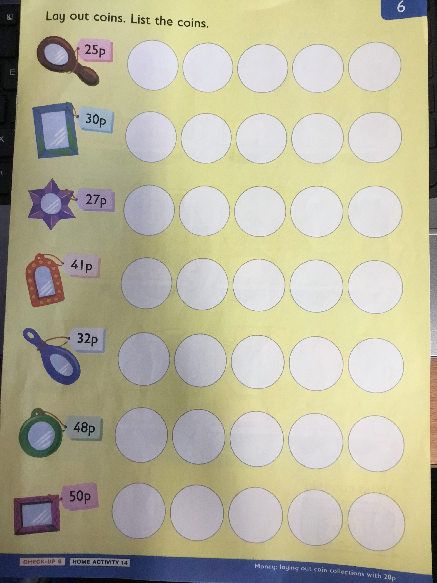 